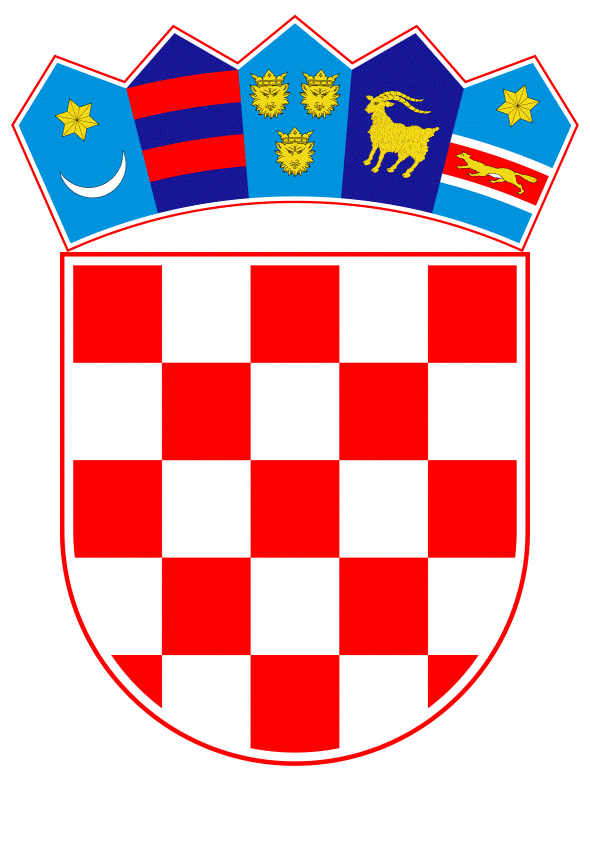 VLADA REPUBLIKE HRVATSKEZagreb, 25. srpnja 2019. godine______________________________________________________________________________________________________________________________________________________________________________________________________________________________PrijedlogNa temelju članka 31. stavka 3. Zakona o Vladi Republike Hrvatske (Narodne novine, br. 150/11, 119/14, 93/16 i 116/18), Vlada Republike Hrvatske je na sjednici održanoj ____________ 2019. godine donijelaZ A K L J U Č A K1.	Vlada Republike Hrvatske podupire realizaciju Projekta rekonstrukcije državne ceste DC20, dionice Donji Vidovec - Donja Dubrava, duljine 2,08 km.2.	Zadužuje se Ministarstvo mora, prometa i infrastrukture da, u suradnji s društvom Hrvatske ceste d.o.o., osigura realizaciju Projekta iz točke 1. ovoga Zaključka,  sukladno svojoj nadležnosti i raspoloživim financijskim sredstvima.3.	Nositelj Projekta iz točke 1. ovoga Zaključka je društvo Hrvatske ceste d.o.o., a za koordinaciju svih aktivnosti vezano uz provedbu ovoga Zaključka određuje se Ministarstvo mora, prometa i infrastrukture.Klasa: Urbroj:____________ 2019. godinePREDSJEDNIK

mr.sc. Andrej PlenkovićO B R A Z L O Ž E NJ ES ciljem boljeg iskorištavanja prometnog potencijala državne ceste DC20 i poboljšanja uvjeta življenja lokalnog stanovništva, predlaže se izvršiti rekonstrukcija predmetne dionice Donji Vidovec-Donja Dubrava, duljine 2,08 km. Dodatni cilj je povećanje razine udobnosti i sigurnosti odvijanja prometa u naseljima i izvan njega.Predviđaju se sljedeći zahvati: obnova kolničke konstrukcije, korekcija horizontalnih i vertikalnih elemenata, izgradnja staza, uređenje bankina, sustava oborinske odvodnje (otvoreni i zatvoreni), uređenje svih raskrižja na državnoj cesti DC20 s ostalim cestovnim pravcima, uređenje pješačkog prometa, te uređenje autobusnih stajališta te prometne signalizacije i opreme ceste, kao i sve ostale potrebne radove na cesti.Procijenjena vrijednost radova je 11.000.000,00 kn (bez PDV-a).Izrađeni su glavni projekti, a građevinska dozvola očekuje se u prosincu 2019. godine. Planirani početak radova u ovisnosti je o pozitivnoj provedbi javnog natječaja, odnosno u lipnju 2020,godine, a planirani završetak radova do lipnja 2021. godine.U 2019. godini, u sklopu Financijskog plana Hrvatskih cesta za 2019. godinu planirano je 107.700,00 kuna za pripremu projekta. Projekcijama za 2020. i 2021. osigurana su sredstva za izvođenje radova. Sredstva su planirana na proračunskom kontu 4213 Ceste, željeznice i ostali prometni objekti, u okviru aktivnosti K2012 Investicijsko održavanje i rekonstrukcija državnih cesta.Predlagatelj:Ministarstvo mora, prometa i infrastrukturePredmet:Prijedlog zaključka u vezi s Projektom rekonstrukcije državne ceste DC20, dionice Donji Vidovec - Donja Dubrava